ПРАВИТЕЛЬСТВО РЕСПУБЛИКИ ТЫВА
РАСПОРЯЖЕНИЕТЫВА РЕСПУБЛИКАНЫӉ ЧАЗАА
АЙТЫЫШКЫНот 1 ноября 2021 г. № 488-рг. КызылОб утверждении перечней главных администраторов источников финансирования дефицита республиканского бюджета Республики Тыва, бюджета Территориального фонда обязательного медицинского страхования Республики ТываВ соответствии со статьей 160.2 Бюджетного кодекса Российской Федерации, постановлением Правительства Российской Федерации от 16 сентября 2021 г. 1568 «Об утверждении общих требований к закреплению за органами государственной власти (государственными органами) субъекта Российской Федерации, органами управления территориальными фондами обязательного медицинского страхования, органами местного самоуправления, органами местной администрации полномочий главного администратора источников финансирования дефицита бюджета и к утверждению перечня главных администраторов источников финансирования дефицита бюджета субъекта Российской Федерации, бюджета территориального фонда обязательного медицинского страхования, местного бюджета»:Утвердить прилагаемые:перечень главных администраторов источников внутреннего финансирования дефицита республиканского бюджета Республики Тыва;перечень главных администраторов источников финансирования дефицита бюджета территориального фонда обязательного медицинского страхования Республики Тыва.В случаях изменения состава и (или) функций главных администраторов доходов бюджетов, а также изменения принципов назначения и присвоения структуры кодов классификации доходов бюджетов изменения в перечень главных администраторов доходов бюджетов, а также в состав закрепленных за ними кодов классификации доходов бюджетов вносятся на основании нормативного правового акта Министерства финансов Республики Тыва без внесения изменений в закон о бюджете Республики Тыва и настоящее распоряжение.Настоящее распоряжение применяется к правоотношениям, возникающим при составлении и исполнении бюджетов бюджетной системы Республики Тыва, начиная с бюджетов на 2022 год и на плановый период 2023 и 2024 годов.Разместить настоящее распоряжение на официальном сайте Республики Тыва в информационно-телекоммуникационной сети «Интернет».Глава Республики Тыва						                         В. Ховалыг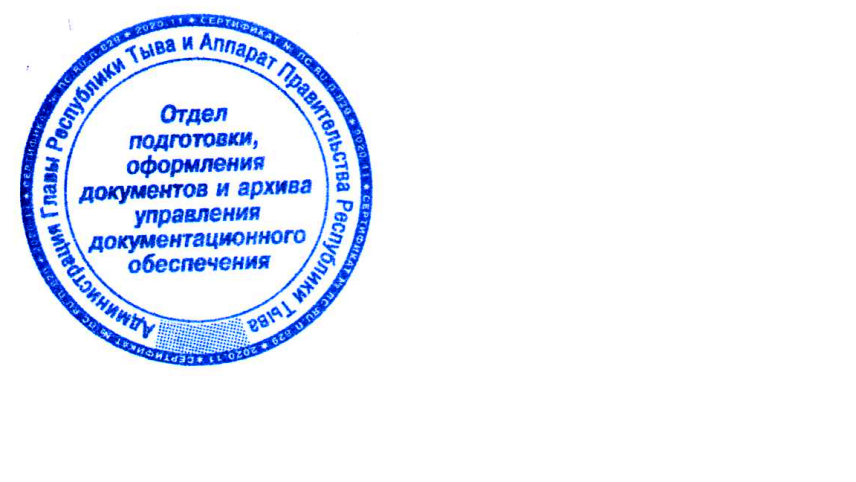 Утвержденраспоряжением ПравительстваРеспублики Тыва    от 1 ноября 2021 г. № 488-рП Е Р Е Ч Е Н Ьглавных администраторов источников внутреннего финансирования дефицитареспубликанского бюджета Республики Тыва   Утвержденраспоряжением ПравительстваРеспублики Тыва       от 1 ноября 2021 г. № 488-рП Е Р Е Ч Е Н Ьглавных администраторов источников финансирования дефицита бюджета Территориального фонда обязательного медицинского страхования Республики ТываКод главыКод группы, подгруппы, статьи и вида источниковНаименование123828Государственный комитет по охране объектов животного мира Республики Тыва829Служба по тарифам Республики Тыва871Агентство по науке Республики Тыва862Служба по лицензированию и надзору отдельных видов деятельности Республики Тыва863Служба государственной жилищной инспекции и строительного надзора Республики Тыва877Служба по гражданской обороне и чрезвычайным ситуациям Республики Тыва900Верховный Хурал (парламент) Республики Тыва901Министерство Республики Тыва по регулированию контрактной системы в сфере закупок902Министерство топлива и энергетики Республики Тыва903Министерство экономического развития и промышленности Республики Тыва905Полномочное представительство Республики Тыва в            г. Москва906Счетная палата Республики Тыва908Избирательная комиссия Республики Тыва910Единый аппарат Уполномоченного по правам ребенка в Республике Тыва, Уполномоченного по правам человека в Республике Тыва, Уполномоченного по защите прав предпринимателей в Республике Тыва 911Министерство дорожно-транспортного комплекса Республики Тыва912Министерство лесного хозяйства и природопользования Республики Тыва914Министерство здравоохранения  Республики Тыва915Министерство культуры и туризма Республики Тыва916Управление по вопросам противодействия коррупции Республики Тыва123918Министерство сельского хозяйства и продовольствия Республики Тыва941Государственный комитет печати и массовых коммуникаций Республики Тыва920Министерство финансов Республики Тыва92001 020000 02 0000 710Привлечение кредитов от кредитных организаций бюджетами субъектов Российской Федерации в валюте Российской Федерации92001 020000 02 0000 810Погашение бюджетами субъектов Российской Федерации кредитов от кредитных организаций в валюте Российской Федерации92001 030100 02 0000 710Привлечение кредитов от других бюджетов бюджетной системы Российской Федерации бюджетами субъектов Российской Федерации в валюте Российской Федерации92001 030100 02 0000 810Погашение бюджетами субъектов Российской Федерации кредитов из других бюджетов бюджетной системы Российской Федерации в валюте Российской Федерации92001 060401 02 0000 810Исполнение государственных гарантий субъектов Российской Федерации в валюте Российской Федерации в случае, если исполнение гарантом государственных гарантий субъекта Российской Федерации ведет к возникновению права регрессного требования гаранта к принципалу либо обусловлено уступкой гаранту прав требования бенефициара к принципалу92001 060502 02 0000 640Возврат бюджетных кредитов, предоставленных другим бюджетам бюджетной системы Российской Федерации из бюджетов субъектов Российской Федерации в валюте Российской Федерации92001 060502 02 0000 540Предоставление бюджетных кредитов другим бюджетам бюджетной системы Российской Федерации из бюджетов субъектов Российской Федерации в валюте Российской Федерации921Служба по финансово-бюджетному надзору Республики Тыва922Министерство жилищно-коммунального хозяйства Республики Тыва923Министерство образования Республики Тыва924Министерство труда и социальной политики Республики Тыва926Министерство земельных и имущественных отношений Республики Тыва92601 060100 02 0000 630Средства от продажи акций и иных форм участия в капитале, находящихся в собственности субъектов Российской Федерации927Агентство по делам молодежи Республики Тыва929Министерство спорта Республики Тыва931Министерство юстиции Республики Тыва932Министерство строительства Республики Тыва939Администрация Главы Республики Тыва и Аппарат Правительства Республики Тыва123947Управление делами Правительства Республики Тыва948Министерство цифрового развития Республики ТываИные источники финансирования дефицита республиканского бюджета, администрирование которых осуществляется главными администраторами источников финансирования дефицита республиканского бюджета в пределах их компетенцииИные источники финансирования дефицита республиканского бюджета, администрирование которых осуществляется главными администраторами источников финансирования дефицита республиканского бюджета в пределах их компетенцииИные источники финансирования дефицита республиканского бюджета, администрирование которых осуществляется главными администраторами источников финансирования дефицита республиканского бюджета в пределах их компетенции01 050201 02 0000 510Увеличение прочих остатков денежных средств бюджетов субъектов Российской Федерации01 050201 02 0000 610Уменьшение прочих остатков денежных средств бюджетов субъектов Российской ФедерацииКод главного администратораКод бюджетной классификации Российской ФедерацииНаименование395Территориальный фонд обязательного медицинского страхования Республики Тыва39501 050201 09 0000 510Увеличение прочих остатков денежных средств бюджетов территориальных фондов обязательного медицинского страхования39501 050201 09 0000 610Уменьшение прочих остатков денежных средств бюджетов территориальных фондов обязательного медицинского страхования39501 060600 09 0000 510Увеличение иных финансовых активов в собственности территориальных фондов обязательного медицинского страхования за счет средств бюджетов территориальных фондов обязательного медицинского страхования, размещенных в депозиты в валюте Российской Федерации в кредитных организациях39501 060601 09 0000 610Уменьшение иных финансовых активов в собственности территориальных фондов обязательного медицинского страхования за счет средств бюджетов территориальных фондов обязательного медицинского страхования, размещенных в депозиты в валюте Российской Федерации в кредитных организациях